REPUBLIKA HRVATSKAZADARSKA ŽUPANIJAOPĆINA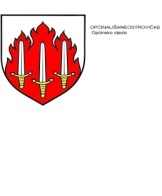 LIŠANE OSTROVIČKEJedinstveni upravni odjelKLASA: 022-01/18-01/92URBROJ: 2198/29-18-1Lišane Ostrovičke, 03. kolovoza 2018. OBAVIJEST O PRIJAVI ZA UPIS DJECE U DJEČJU IGRAONICU U SKLOPU OPĆINE LIŠANE OSTROVIČKE ZA PEDAGOŠKU 2018./2019. GODINUDana 06. kolovoza 2018. godine započinje prijava za upis djece u Dječju igraonicu u sklopu Općine Lišane Ostrovičke za pedagošku 2018./2019. godinu.Prijava  traje do 17. kolovoza 2018.  godine i obavlja se u prostorijama Općine Lišane Ostrovičke svakim radnim danom od 07:00 – 15:00 sati ili se popunjena Prijava dostavlja na adresu Općina Lišane Ostrovičke, Braština 41b, 23420 Lišane Ostrovičke.									PROČELNICA									Anita Perica, mag. oec.